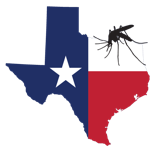 Exhibitors/SponsorsThe TMCA Spring Workshop will be held at the Summers Mill Retreat and Conference Center, 7441 FM 1123, Belton, TX 76513, (254) 939-6194, March 8-9, 2017. The Workshop begins the morning of the 8th. Exhibitor’s can begin set up of displays in the Conference Center the afternoon of the 7th. This Workshop offers the opportunity to provide information about your products to customers in the eastern central region of our state. Each exhibitor or sponsor will be allowed 5 minutes during the program for a presentation.Information on exhibit space and sponsorship of events is posted on TMCA website (see Vendor Registration Form). Your sponsorship for the various events & meals would be greatly appreciated.Sponsorship of these events is on a first come basis. However, if you would like to be a co-sponsor with another company that can be arranged. ONLY TWO SPONSORS PER EVENT WILL BE ACCEPTED WITH EACH SPONSOR PROVIDING HALF OF THE COSTS.If you plan to sponsor or co-sponsor an event please LET ME KNOW AS SOON AS POSSIBLE so we can prepare a poster with your company name and logo.If you have questions about exhibiting or sponsoring at the Belton Workshop please call me direct at (409) 883-5717.For your convenience, the TMCA Spring Workshop and CEU Pre-Registration Form are posted on TMCA website.  Please remember to fill out this pre-registration form and send it in to Greg Marciniak, if you have attendees who will not receive free memberships through sponsorship. If you don’t send in your registration forms, there will be no name badges, etc. ready for you when you get there! Greg’s address is provided on the workshop Pre-Registrsation Form.SUPPORT TMCA!		SEE YOU IN BELTON!Patrick D. Beebe  ▪   123 S. 6th Street   ▪   Orange, Texas 77630   ▪   (409) 883-5717   ▪   Fax: (409) 882-5333E-mail: pbeebe@co.orange.tx.usExhibitor’s Registration InformationEvent Sponsor (Sponsorship of the events is on a first come basis)Lunch Buffet        (1 available)	$1,000 		   $						Breakfast Buffet   (2 available)	$   800 ea.		   $					Hospitality Hour  (1 available)	$   500 		   $						Coffee Breaks       (3 available)	$   250 ea. 		   $					Event Sponsorship Amount………………………........... $				Contributing Sponsor       Please list my company as a contributing sponsor. Enclosed is my check (for contributing sponsor) in the amount of: $ _________________ (A minimum contribution of $125 is required).***Exhibitors will receive one (1) complimentary membership per $250 sponsorship***Total Payment Enclosed ………………………………. $					  IF PAYING BY CHECK, PLEASE MAKE ALL CHECKS PAYABLE TO: TEXAS MOSQUITO CONTROL ASSOCIATION and send to address provided below. Credit Card Payments accepted at meeting location.MAIL TO:Patrick D. Beebe   Orange County Mosquito Control District    123 S. 6th Street    Orange, TX 77630(409) 883-5717  Fax: (409) 882-5333  E-mail: pbeebe@co.orange.tx.usCompany Name:Address:City:                                                                             State:                             Zip:Phone number:                                                             Fax number:Contact:                                                                       E-mail:   EXHIBITOR   ________  1 (One) booth $300     Registrant (Name)       __________________________________    ________  2 (Two) booths $400   Registrants (Names)   __________________________________    ________  More than two booths (Rate will be quoted)   __________________________________                                                                   